       Ahmet TÜRKOĞLU						Muzaffer DAMLIYURTHedef 2023 Koordinatörü					                  Okul MüdürüAYYAPILACAK FAALİYETLEREKİMHedef-2023 Koordinatörünün belirlenmesiEKİMKoordinatör tarafından Akademik takip komisyonunun oluşturulması ve toplantı yapılmasıEKİMÜniversite Hazırlık Programı Yıllık Eylem Planının hazırlanması, EKİMHazırlanan Yıllık Eylem Planında belirlenen faaliyetler ile ilgili öğretmen, veli ve öğrencilerin bilgilendirilmesiEKİMHedef 2023 tanıtım videosunun öğretmenlerle paylaşılmasıEKİMKoçluk Sistemi uygulamasına başlanılmasıI. Dönem yapılacak Performans Değerlendirme sınavlarının takvimin hazırlanması ve afiş hazırlanarak duyurusunun yapılmasıÜniversite hazırlık çalışmalarının afiş, broşür ve sosyal medya ile duyurulmasıDYK işlemlerinin Tamamlanması ve başvuran öğrenci sayılarının girilmesiEKİMHedef 2023 deneme sınavları takviminin öğrencilerle paylaşılmasıKASIMAkademik Takip Komisyonun toplanmasıKASIMPerformans Değerlendirme Sınavı ve değerlendirilmesinin yapılmasıKASIMÖğrenci Koçluğu yapan öğretmenlerin çalışma değerlendirme toplantısının yapılmasıKASIMKoçluk Sistemi ile öğrencilerin sınav ve çalışmalarının takibine başlanması.KASIM-     Konu tarama testi yapılmasıARALIKAkademik takip komisyonun toplanması tarama testlerinin değerlendirilmesiARALIKPerformans Değerlendirme sınavlarının yapılması ve değerlendirilmesi ARALIKAkademik Takip Komisyonunun yapılan Performans Değerlendirme sınavlarının analizlerini yaparak öğrenci ve velilerinin bilgilendirilmesiARALIKVeli toplantısı yapılmasıÖğrenci Bilgilendirme toplantıları yapılmasıARALIKÖğrenciler için test çözme teknikleri seminerinin yapılmasıARALIK“ Mesleki Rehberlik”  çalışmaları kapsamında üniversite tanıtımları faaliyetinin yapılmasıÖnceki yıllara ait Yüksek Öğretim Kurumları Sınavının uygulanmasıOCAKAkademik Takip Komisyonun toplanması; Dyk değerlendirmesinin yapılmasıOCAKBaşarılı iş insanlarının veya farklı meslek gruplarıyla online olarak buluşturularak öğrencilerde hedef oluşturulmasının sağlanmasıOCAK-     Genel değerlendirme yapılmasıOCAK1. Dönem yapılan koçluk çalışmaların değerlendirilmesiOCAK12. Sınıf öğrencilerinin sınav deneyimi için Milli Savunma Üniversitesi Sınavına başvuru yapmalarının sağlanmasıŞUBATII. Dönem yapılacak Performans Değerlendirme sınavlarının takvimin hazırlanması ve afiş hazırlanarak duyurusunun yapılmasıŞUBAT11. Sınıf öğrencilerine TYT deneme sınavı yapılmasıŞUBATPerformans Değerlendirme sınavlarının yapılması ve değerlendirilmesiŞUBATÖğrenci Koçluğu yapan öğretmenlerin çalışma değerlendirme toplantısının yapılmasıKonu tarama testleri yapılmasıGenel değerlendirme yapılmasıYüksek Öğretim Kurumları Sınavına yönelik Rehberlik servisi ile iş birliği yaparak öğrencilerin bilgilendirilmesi ve başvuru yapmalarının sağlanmasıMARTPerformans Değerlendirme Sınavlarının yapılması ve değerlendirilmesiMART11. Sınıf öğrencilerine TYT deneme sınavı yapılmasıMARTYKS başarılı olmuş mezun öğrencilerin sınava hazırlanan öğrencilerle buluşturulması.MARTAkademik Takip Komisyonunun yapılan Performans Değerlendirme sınavlarının analizlerini yaparak öğrenci ve velilerinin bilgilendirilmesiMART12. Sınıf öğrencilerine ve öğretmenlere yönelik motivasyon amaçlı etkinlik düzenlenmesi.DYK değerlendirme toplantısı yapılmasıNİSANPerformans Değerlendirme Sınavlarının yapılmasıNİSAN11. Sınıf öğrencilerine TYT deneme sınavı yapılmasıNİSAN12.Sınıf Öğrencilerine Sınav Kaygısı ve Stresi ile ilgili seminer düzenlenmesiNİSANNisan Ayı Ara tatilinde 11. Sınıf Velilerinin sınavlara ilişkin bilgilendirilmesiNİSANNisan Ayı Ara tatilinde imkânlar dâhilinde “ Soru Çözüm Kampı” düzenlenmesiNİSANPerformans Değerlendirme Sınavlarının analizlerinin yapılarak analizlere göre öğrencilere bireysel Rehberlik yapılmasıÜniversite tanıtım gezilerinin imkanlar dâhilinde gerçekleştirilmesiMAYISPerformans Değerlendirme Sınavlarının yapılması ve değerlendirilmesiMAYIS12. Sınıf öğrencilerine ve öğretmenlere yönelik motivasyon amaçlı etkinlik düzenlenmesi12. Sınıf öğrencilerine Dikkat ve Odaklanmayı Artırmak ile ilgili Rehberlik Servisi tarafından seminer verilmesiHAZİRAN Öğrenci Koçluğu yapan öğretmenlerin 2.Dönem sonu çalışma değerlendirme toplantısının yapılması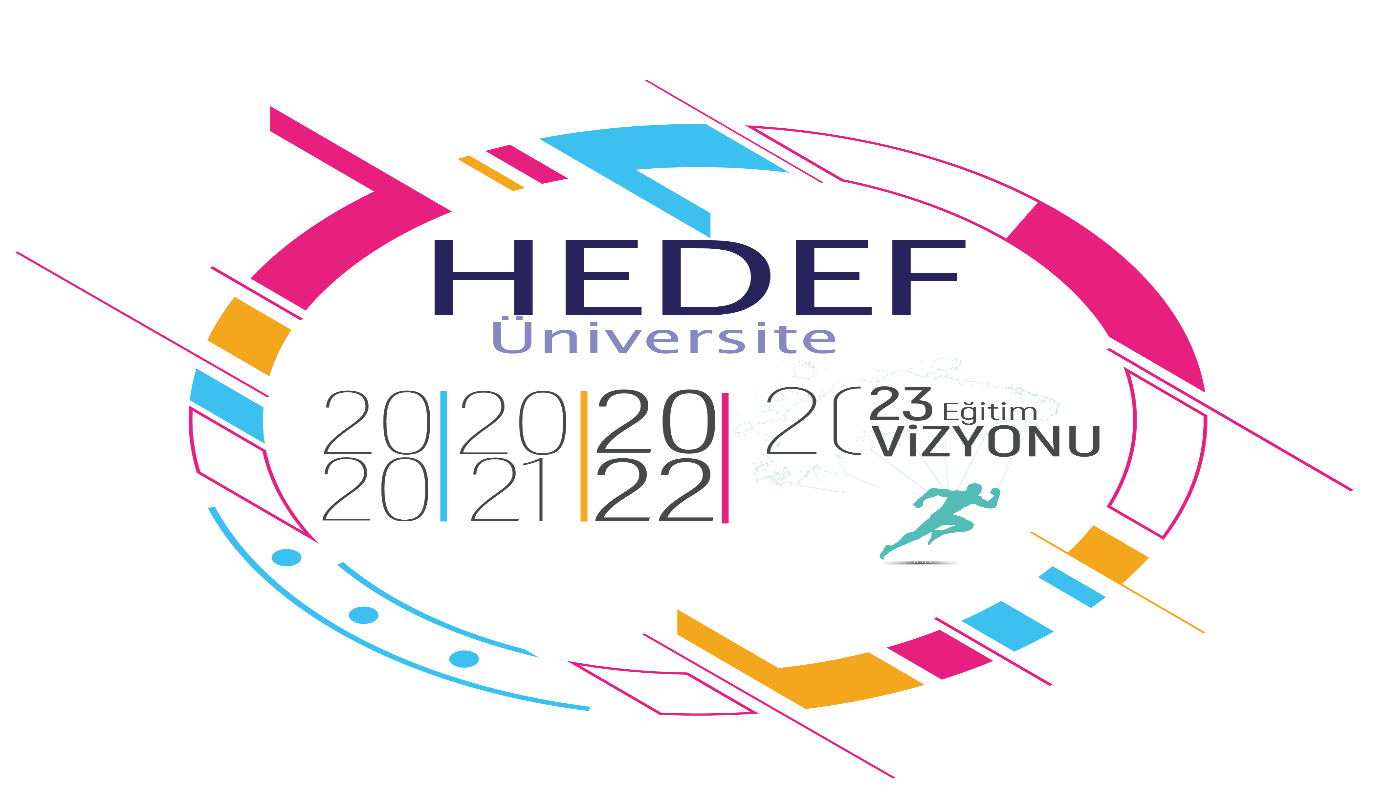 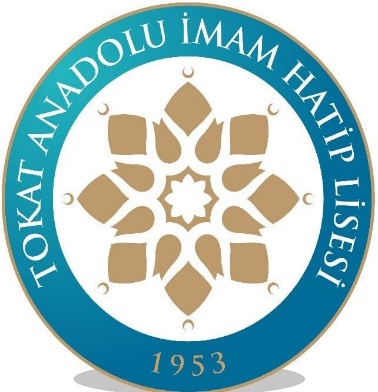 